Dear partners,Life:) company Belarus (member of Turkcell group) would like to invite you to the tender for Application for collecting basic RAN parameters, research and analysis of user service.RFP please find in the attachment. For technical issues please contact with Evgeniy Muravyev Evgeniy.Muravyev@life.com.by, Sergey Alekseenko Sergey.Alekseenko@life.com.byfor commercial issues – with Olga Golushko (olga.golushko@life.com.by).Please provide your proposal till 25.04.2024.We also asking you to fill Potential supplier form attached.Please send the scan of completed and signed “Potential supplier form” (see the attachment). If you have already filled out “Potential supplier form” earlier, please inform us about this, you do not need to resubmit.Please send your proposal for that email - tender@life.com.byThank you.Best regards,Направляя коммерческое предложение для участия в закупке потенциальный контрагент подтверждает, что ознакомлен с политикой "По борьбе со взяточничеством и коррупцией" группы компаний Turkcell, дочерним предприятием которой является ЗАО "БеСТ», принимает и соглашается с ее принципами.  Политика размещена на сайте www.life.com.by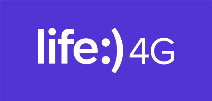 Tenderlife.com.by